ΤΕΧΝΟΛΟΓΙΚΟ ΕΚΠΑΙΔΕΥΤΙΚΟ ΙΔΡΥΜΑ ΔΥΤΙΚΗΣ ΕΛΛΑΔΑΣ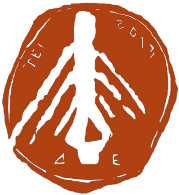 ΤΜΗΜΑ ΛΟΓΙΣΤΙΚΗΣ & ΧΡΗΜΑΤΟΟΙΚΟΝΟΜΙΚΗΣΠ  Ρ  Ο  Γ  Ρ  Α  Μ  Μ  Α    Η  Μ  Ε  Ρ  Ι  Δ  Α  ΣΕναλλακτικές Μορφές Απασχόλησης-Καριέρας Αποφοίτων του Τμήματος Λογιστικής & ΧρηματοοικονομικήςΠέμπτη 9 Ιουνίου 2016 ώρα 11:30  -  Κεντρικό Αμφιθέατρο Τ.Ε.Ι. Δυτ. Ελλάδας   -   Ι.Π. Μεσολογγίου     Πληρ. : Νεκτάριος Γ. Σύρρος Π.Υ. τηλ.: 6986740551, 263105838111:30Πέρας προσέλευσης11:45ΣΤΥΛΙΑΝΟΣ ΜΠΑΚΑΣΠροϊστάμενος Δ/νσης Κοινωφελών Περιουσιών της Αποκεντρωμένης Διοίκησης Πελοποννήσου, Δυτικής Ελλάδας και Ιονίου.«Ευκαιρίες και δυνατότητες απασχόλησης λογιστικού-χρηματοοικονομικού περιεχομένου, στα πλαίσια του νέου νομοθετικού πλαισίου που διέπει τις Κοινωφελείς Περιουσίες (Ν. 4182/13)» 12:15ΓΕΩΡΓΙΟΣ ΚΟΝΤΟΣΠρώην Πρόεδρος του Διοικητικού Συμβουλίου του Ταχυδρομικού Ταμιευτηρίου, πρώην Διευθυντής Οικονομικών Υπηρεσιών της ALPHA BANK, Επιστημονικός Συνεργάτης του Πανεπιστημίου Πειραιώς. «Επαγγελματικές προοπτικές αποφοίτων του Τμήματος Λογιστικής και Χρηματοοικονομικής στους κλάδους των τραπεζών και του τουρισμού»13:20Διάλογος - Ερωτήσεις13:45Διάλειμμα 14:15ΝΑΘΑΝ ΝΤΟΥΖΙΚΟΠΟΥΛΟΣΓενικός Διευθυντής LIVE CIS, Προγραμματιστής Παραγωγής.«Διαχείριση της πληροφορίας στο νέο ηλεκτρονικό λογιστικό γραφείο»15:15ΝΙΚΗ ΓΕΩΡΓΙΑΔΟΥΕπίκουρη Καθηγήτρια Τ.Ε.Ι. Δυτικής Ελλάδας, Υπεύθυνη προγράμματος ERASMUS + Τ.Ε.Ι. Δυτικής Ελλάδας.«Ευκαιρίες επαγγελματικής σταδιοδρομίας μέσα από το πρόγραμμα ERASMUS+»15:45Διάλογος – Ερωτήσεις – Πέρας εκδήλωσης